2014-2015 TBC COMPETITION SCHEDULEQuote questions are cumulative from the beginning of the season and may be asked as quotes in any competition.Previous questions from Quotes, Finish This Verse, Multiple Answer and Reference Questions, are not eligible to be asked in any future competitions unless listed as part of that month’s assigned text.Any questions, contact Jessie Hughey at (616)706-7346  or Les Johnson at (616)363-9073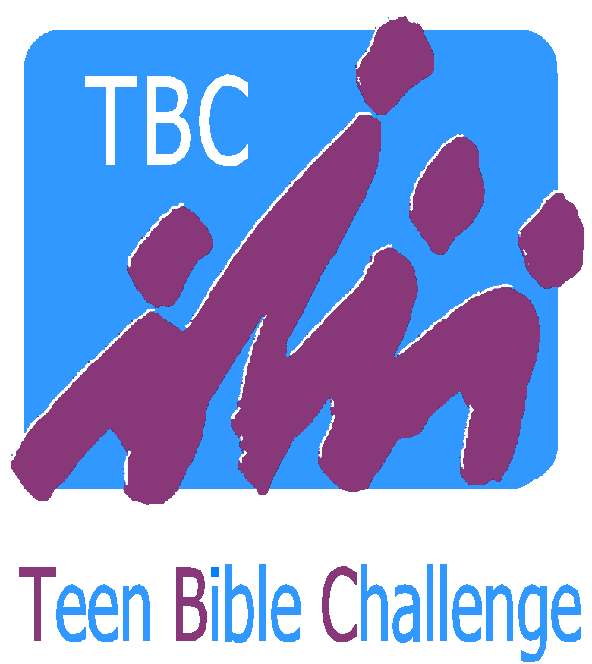 DatesLocationStudy MaterialQuotesCompetition 1October 189:00 AM Romans 1:1-4, 14-20,25 Romans 2:1-6, 11-16Romans1:1,14,16,20,252:1, 6, 11Competition 2November 159:00 AM Romans 3:10-12, 19-25 Romans 4:3-8, 16-18 Romans 5:1-5Romans3:10,11,12,20,234:5, 85:5Competition 3December 139:00 AM Romans 5:6-8,12, 18-21 Romans 6:4–14, 22, 23 Romans 7:1–3,6Romans 5:8, 12, 196:4, 6, 12, 14, 23Competition 4January 249:00 AM Romans 7:14–20,25 Romans 8:5-18, 26-28  Romans 7:15, 18, 208:5,12,18,26,28Competition 5February 219:00 AMRomans 8:36-39Roman 9:1-3,6-8,14Romans 9:18-21,25,27,30-33 Romans 10:1-4Romans 8:399:1,3,14, 20, 21, 25, 33Competition 6League AwardsMarch 218:30 AMRomans 10:9-17 Romans 11:1-6, 11,12,           Romans 11:28-36Romans 10:9, 10, 13, 1711:6,11,29,33TournamentApril 258:00 AM